INDICAÇÃO Nº 3021/10“Extração de árvore na Rua Ciro dos Anjos próximo ao número 172, no bairro Jardim Santa Inês.”INDICA ao Senhor Prefeito Municipal, na forma regimental, determinar ao setor competente que proceda a extração de árvore na Rua Ciro dos Anjos próximo ao número, 172 no bairro Jardim Santa Inês.Justificativa:Segundo morador desta residência a raiz da referida árvore está danificando sua calçada, e para que seja realizado o conserto da calçada. Por isso pede que o setor responsável faça a extraia da com a máxima urgência.    Plenário “Dr. Tancredo Neves”, em 09 de dezembro de 2010.DUCIMAR DE JESUS CARDOSO“KADU GARÇOM”-vereador- PR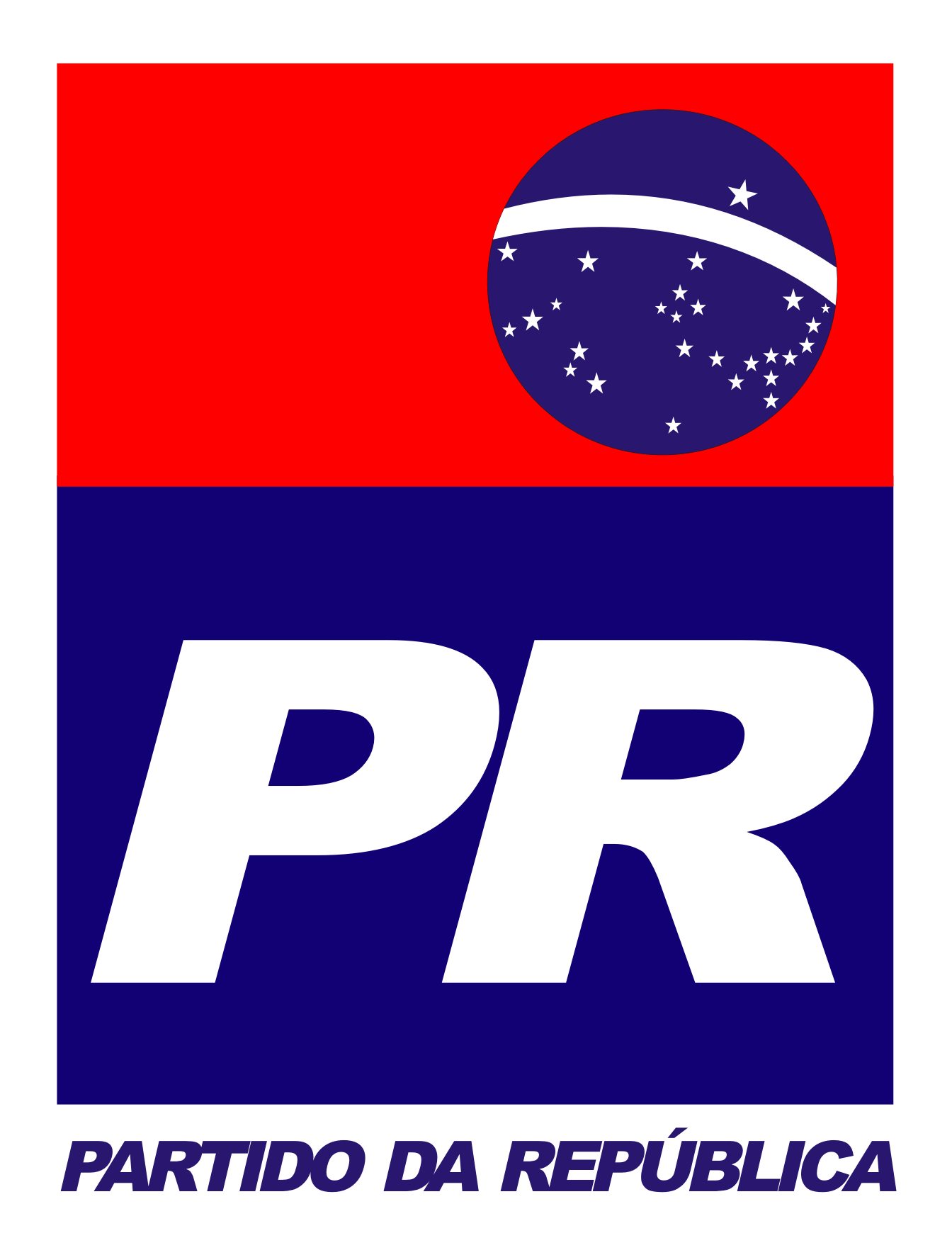 